Na temelju članka 30. Statuta Općine Vladislavci („Službeni glasnik“ Općine Vladislavci broj 3/13, 3/17 i 2/18) ,Općinsko vijeće Općine Vladislavci na svojoj 15. sjednici održanoj dana 28.  ožujka  2019. godine donosiZAKLJUČAKo usvajanju Izvješća o provedbi Plana upravljanja imovinom u vlasništvu Općine Vladislavci za 2018. godinuI.	Usvaja se  Izvješće o provedbi Plana upravljanja imovinom u vlasništvu Općine Vladislavci za 2018. godinu, Klasa: 940-01/19-01/03, Ur.broj: 2158/07-02-19-01 od 8. ožujka 2019. godine. II.Izvješće o provedbi Plana upravljanja imovinom u vlasništvu Općine Vladislavci za 2018. godinu sastavni je dio ovog Zaključka.III.	Ovaj Zaključak ima biti objavljen u  „Službenom glasniku“ Općine Vladislavci.KLASA: 940-01/19-01/3URBROJ: 2158/07-02-19-02Vladislavci, 28. ožujka 2019.PredsjednikOpćinskog VijećaKrunoslav Morović, v.r.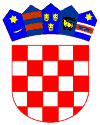         REPUBLIKA HRVATSKA                                     OSJEČKO-BARANJSKA ŽUPANIJA                                   OPĆINA VLADISLAVCI       OPĆINSKI NAČELNIKIZVJEŠĆE O PROVEDBI PLANA UPRAVLJANJA IMOVINOM U VLASNIŠTVU OPĆINE VLADISLAVCI ZA 2018. GODINUVladislavci, ožujak 2019. UVODOpćinsko vijeće Općine Vladislavci je na svojoj 5. sjednici održanoj dana 20. prosinca 2017. godine dalo Prethodnu suglasnost na Plan upravljanja imovinom u vlasništvu Općine Vladislavci za 2018. godinu.Plan upravljanja imovinom u vlasništvu Općine Vladislavci za 2018. godinu (dalje u tekstu: Plan) izrađen je sukladno Planu upravljanja i raspolaganja imovinom u vlasništvu Republike Hrvatske i Odlukom o donošenju Plana („Narodne novine“ broj 24/14).Planom je propisano da će se Izvješće o provedbi plana dostavljati do 31. ožujka tekuće godine Općinskom vijeću na usvajanje.Plan za 2018. godinu sastoji se od:Popisa trgovačkih društava u suvlasništvu Općine Vladislavci,Plana upravljanja stanovima i poslovnim prostorima u vlasništvu Općine Vladislavci,Plana upravljanja i raspolaganja građevinskim zemljištem i poljoprivrednim zemljištem u vlasništvu Općine Vladislavci,Ostalih nespomenutih prava Općine Vladislavci.Općinsko vijeće je na 21. sjednici Općinskog vijeća održanoj dana 12. rujna 2016. godine usvojilo Strategiju upravljanja i raspolaganja imovinom u vlasništvu  Općine Vladislavci, KLASA: 940-01/16-04/01, URBROJ: 2158/07-03-16-1, izrađenu 02. rujna 2016. godine, kojom se željelo osigurati ekonomski, svrhovito, učinkovito i transparentno upravljanje i raspolaganje imovinom.1. Popis trgovačkih društava u suvlasništvu Općine Vladislavci Trgovačka društva u kojem Općina Vladislavci ima udjele u vlasništvu su: Gradski prijevoz putnika, d.o.o. Osijek – 0,03 %  udjela u vlasništvu,Unikom, d.o.o. Osijek– 1,14 %  udjela u vlasništvu,Tržnica, d.o.o. Osijek - 1,36 %  udjela u vlasništvu,Ukop, d.o.o. Osijek – 1,43 %  udjela u vlasništvu,Športski objekti, d.o.o. – 1,43 % udjela u vlasništvu,Vodovod – Osijek, d.o.o. – 1,43 % udjela u vlasništvu,Komunalac Čepin, d.o.o., Čepin, 2,00 % udjela u vlasništvu.Sukladno posljednjem izvještaju o stanju na dan 31. 12. 2018. visina udjela u trgovačkim društvima u suvlasništvu Općine Vladislavci temeljem društvenih ugovora je ostala nepromijenjena u odnosu na stanje na dan 31.12.2017. Predstavnici Općine Vladislavci koji su temeljem Odluka Općinskog vijeća Općine Vladislavci imenovani za članove pojedinih trgovačkih društava su sudjelovali na Godišnjim skupštinama društava.2. Plan upravljanja stanovima i poslovnim prostorima u vlasništvu Općine Vladislavci 2.1. Stanovi u vlasništvu Općine Vladislavci kč.  br. 194/1 – dio, k. o. Hrastin opisana kao kuća br.131 (Š. Petefija), dvorište i oranica površine   Objekt je u cijelosti legalan. kč. br. 467.  – k. o. Vladislavci opisana kao zgrada, dvor, oranica, površine , na kojoj je izgrađena građevina prije 1968 godine, zgrada lokalne samouprave, koja posjeduje dva stambena prostora, od kojih jedan prostor koristi Goran Livnjak temeljem Ugovora o najmu stana (sa slobodno ugovorenom najamninom), koji se sastoji od 2 sobe, kuhinje i kupaonice  ukupne površine  rugi stan koji koristi Radovan Ivanović, Nada Ivanović, Boris Ivanović i Miro Ivanović temeljem Ugovora o najmu stana (sa zaštićenom najamninom), koji se sastoji od 2 sobe, kuhinje, ostave i predsoblja ukupne površine . Objekt je u cijelosti legalan. 	Najmoprimci redovito plaćaju najamninu. kč. br.  155. k. o. Dopsin  opisana kao kuća, dvorište i oranica u selu, površine ,  prostor je namijenjen za stanovanje. Objekt je u vrlo lošem stanju (bez struje, vode, odvodnje, oštećenog krovišta te zbog opasnosti rušenja opasan je za prolaznike) te se u sklopu izrade projektne dokumentacije za izgradnju parkirališta, trga i hortikulturnog uređenja javne površine planira zahvat rušenja ovoga objekta.kč. br. 67. k. o. Dopsin opisana kao kuća, dvorište i oranica u selu, površine , u ulici J.J. Strossmayera 81, prostor je namijenjen za stanovanje. 	 U 2019. godini Općinskom vijeću biti će predloženo donošenje Odluke o uvjetima,  mjerilima i postupku davanja u najam stanova i kuća u vlasništvu Općine Vladislavci, te će se za najam predmetne kuće raspisati javni natječaj. Kč. br. 696/2. k. o. Dopsin opisana kao gradilište u selu, površine , u naravi kuća, koja je u 2018. godini legalizirana. Za nekretninu će se izvršiti procjena vrijednosti, te se nekretnina u 2019. godini planira prodati putem javnog natječaja. 2.2. Poslovni prostori u vlasništvu Općine Vladislavci su:kč. br. 467.  – dio, k. o. Vladislavci opisana kao zgrada, dvor, oranica, površine , u ulici Kralja Tomislava 141, na kojoj je izgrađena građevina prije 1968 godine, zgrada lokalne samouprave, koja se sastoji od vijećnice, četiri ureda, 2 sanitarna čvora, kuhinje i hodnika, prostorije za arhivu  ukupne površine  219,33 m2 namijenjena za obavljanje poslova općinske uprave. Jedna prostorija površine  je povjerena Hrvatskom telekomu d .d temeljem Ugovora o osnivanju prava služnosti broj T4.5-738/2014, a služi za smještaj elektroničke komunikacijske infrastrukture  i povezane opreme. Poslovnica HP Hrvatske Pošte d. d. koristi prostor za obavljanje poštanske djelatnosti, koji se sastoji od prostora poslovnice, skladišta i sanitarnog čvora ukupne površine . Obavljanje djelatnosti se vrši temeljem Rješenja o prijenosu prava raspolaganja nekretninama na Radnu organizaciju PTT Osijek, Skupštine Općine Osijek od 4. svibnja 1983. godine. 	Hrvatska pošta još uvijek nije službeno zatražila priznavanje prava vlasništva na dijelu objekta. Prijedlog je da pravo vlasništva  Hrvatske pošte d.d. na dio nekretnine koju koristi Pošta Vladislavci utvrdi nadležni sud.  Objekt je u cijelosti legalan. kč br. 388. k. o. Vladislavci, opisana kao dom, dvor, ulica  Erne Kiša 1a, površine , na kojoj je izgrađen Društveni dom Vladislavci, višenamjenska zgrada koju koristi i njome upravlja KUD Dukat Vladisalavci,  temeljem Ugovora o korištenju objekta u vlasništvu Općine Vladislavci. Zgrada Društvenog doma ima Uporabnu dozvolu za građevine izgrađene do 15. veljače 1968. godine, a ozakonjene su pomoćna zgrada – sanitarni čvor i pomoćna zgrada – garaža.  Prostor osim KUD-a Vladislavci  koriste i ostale udruge građana sa sjedištem u Vladislavcima, kojima je temeljem  Pravilnika o kriterijima, mjerilima i postupku dodjele  prostora u vlasništvu Općine Vladislavci i provedenog javnog natječaja dan na korištenje prostor u opisanoj nekretnini i sa kojima je zaključen Ugovor o uporabi općinskog prostora dana 13. ožujka 2018. godinekč. br. 389. k. o. Vladislavci, opisana kao kuća (DVD) E. Kiša 1a, površine , na kojoj je izgrađena garaža koju koristi DVD Vladislavci. Objekt je ozakonjen, a temeljem  Pravilnika o kriterijima, mjerilima i postupku dodjele  prostora u vlasništvu Općine Vladislavci i provedenog javnog natječaja prostor je dan  korištenje DVD-u te je sa DVD Vladislavci zaključen Ugovor o uporabi općinskog prostora dana 13. ožujka 2018. godinekč. br.  194/1, dio, k. o. Hrastin, opisana kao kuća br.131 (Š. Petefija), dvorište i oranica površine  u ulici Šandora Petefija 131, na kojoj je u jednom dijelu prostor za obavljanje vjerske djelatnosti povjeren Ugovorom o osnivanju prava služnosti na dijelu zgrade izgrađene na kč. br. 194/1 k. o. Hrastin i Aneksom ugovora o osnivanju prava služnosti na dijelu zgrade izgrađene na kč. br. 194/1 k. o. Hrastin, Đakovačko – osječkoj nadbiskupiji, Župi Rođenja Svetog Ivana Krstitelja, Vladislavci. Župa koristi  tri prostorije površine  i  i  te ima pravo upotrebe zajedničkog hodnika. Prostorije se koriste bez naknade. Drugi dio zgrade je ukupne površine .kč. br. 93. k. o. Hrastin, opisana kao kuća br.64 (Š. Petefija), javna zgrada, Vatrogasni dom, dvorište površine , u ulici Šandora Petefija 64  na kojoj je izgrađen i Društveni dom Hrastin, višenamjenska zgrada koju koristi i njome upravlja DVD Hrastin. Temeljem  Pravilnika o kriterijima, mjerilima i postupku dodjele  prostora u vlasništvu Općine Vladislavci, provedenog javnog natječaja, zaključen je  Ugovor o uporabi općinskog prostora dana 13. ožujka 2018. godine, pored DVD Hrastin prostor u Društvenog doma, temeljem provedenog natječaja i zaključenih Ugovora o uporabi općinskog prostora od 13. veljače 2018. godine, koriste i Udruga žena Hrastin, te Matica umirovljenika Osijek, Podružnica Hrastin. Zgrada Društvenog doma ima Uporabnu dozvolu za građevine izgrađene do 15. veljače 1968. godine 	Na k.č.br. 93, k.o. Hrastin, sagrađen je i Vatrogasni dom Hrastin,  koju koristi i njome upravlja DVD Hrastin temeljem  Pravilnika o kriterijima, mjerilima i postupku dodjele  prostora u vlasništvu Općine Vladislavci, provedenog javnog natječaja i  zaključenog  Ugovora o uporabi općinskog prostora dana 13. ožujka 2018. godine, DVD Hrastin koristi prizemlje i dio kata zgrade  Vatrogasnog doma, a pored DVD Hrastin,  temeljem Pravilnika o kriterijima, mjerilima i postupku dodjele  prostora u vlasništvu Općine Vladislavci, provedenog javnog natječaja i  zaključenog  Ugovora o uporabi općinskog prostora dana 13. ožujka 2018. godine, kat Vatrogasnog doma koriste i Mađarsko kulturno društvo „Dosza Gyorgy“, te Udruga mladih Hrastin. Zgrada Vatrogasnog doma Hrastin ima Uporabnu dozvolu za građevine izgrađene na temelju akta za građenje izdanog do 1. listopada 2007. godine.kč. br. 152. k. o. Dopsin, opisana kao Društveni dom i dvorište, Partizanska ulica, površine , ulica J.J. Strossmayera 70,  na kojoj je izgrađen Društveni dom Dopsin, zgrada javne namjene, izgrađena prema Građevinskoj dozvoli od 12. 08. 1983. Kat Društvenog doma  koristi Udruga Hrvata iz Bosne i Hercegovine – Bosanski prsten temeljem Pravilnika o kriterijima, mjerilima i postupku dodjele  prostora u vlasništvu Općine Vladislavci, provedenog javnog natječaja  i  zaključenog  Ugovora o uporabi općinskog prostora dana 13. ožujka 2018. godine. 	U sastavu Društvenog doma u prizemlju je i poslovni prostor površine  koji se sastoji od prodajnog i skladišnog prostora te sanitarnog čvora, prostor je  povjeren izravnim ugovaranjem Narodnom trgovačkom lancu d. o. o. temeljem Ugovora o zakupu poslovnog prostora. 	Jednostavna zgrada- spremište koja se nalazi na istoj katastarskoj čestici je legalizirana.kč. br.  56. k. o. Vladislavci opisana kao zgrada br. 88, Ulica M. Križan, površine , višenamjenska zgrada, u ulici Kralja Tomislava 196a.	Zgrada ima uvjerenje da je evidentirana građevina prije 15. veljače 1968. godine.	Poslovni prostor  dan je u zakup  2017. godine, na vrijeme od 5 godina tvrtci Latino food j.d.o.o. Vladislavci, za obavljanje ugostiteljske djelatnosti.  kč. br. 819. k. o. Vladislavci opisana kao javna zgrada, svlačionica, zemljište za šport i rekreaciju, Športska ulica 3, površine , na kojoj je  legalizirana zgrada javne namjene površine . Prizemlje zgrade koristi NK LIV 1949,  temeljem Pravilnika o kriterijima, mjerilima i postupku dodjele  prostora u vlasništvu Općine Vladislavci, provedenog javnog natječaja  i  zaključenog  Ugovora o uporabi općinskog prostora dana 13. ožujka 2018. godine, kat zgrade koristi Lovačko društvo „Kobac“ temeljem Pravilnika o kriterijima, mjerilima i postupku dodjele  prostora u vlasništvu Općine Vladislavci, provedenog javnog natječaja  i  zaključenog  Ugovora o uporabi općinskog prostora dana 13. ožujka 2018. godine	Na istoj katastarskoj čestici se nalazi i objekt Hrvatski dom – centar za sport i rekreaciju površine  koji je izgrađen, ali nije dovršen. Objekt ima građevinsku dozvolu. Temeljem Pravilnika o kriterijima, mjerilima i postupku dodjele  prostora u vlasništvu Općine Vladislavci, provedenog javnog natječaja  i  zaključenog  Ugovora o uporabi općinskog prostora dana 19. travnja, jednu prostoriju površine 50,00 m2 koristi Gradsko društvo Crvenog križa Osijek. kč. br. 183/1. k. o. Dopsin opisana kao javna zgrada. k. b. ,  svlačionica i zemljište za šport i rekreaciju, ulica Josipa Jurja Strossmayera, površine  na kojoj je legalizirana zgrada javne namjene površine  koju koristi NK Goleo Dopsin temeljem Pravilnika o kriterijima, mjerilima i postupku dodjele  prostora u vlasništvu Općine Vladislavci, provedenog javnog natječaja  i  zaključenog  Ugovora o uporabi općinskog prostora dana 13. ožujka 2018. godinekč. br. 697. k. o. Vladislavci, opisana kao sakralna zgrada, mrtvačnica i groblje, ulica Kralja Tomislava, površine , na kojoj je izgrađena mrtvačnica površine  sukladno Građevinskoj dozvoli.kč. br. 86. k. o. Hrastin, opisana kao sakralna zgrada, mrtvačnica i groblje, ulica Ferenca Kiša, površine , na kojoj je izgrađena mrtvačnica površine  sukladno Građevinskoj dozvoli. kč. br. 78. k. o. Dopsin, opisano kao groblje u selu, površine , za predmetnu lokaciju u tijeku je ishođenje građevinske dozvole za izgradnju kuće oproštaja i pristupne ceste. U 2018. godini sukladno uvjetima, mjerilima i kriterijima utvrđenih Uredbom o kriterijima, mjerilima i postupcima financiranja i ugovaranja programa i projekata od interesa za opće dobro koje provode udruge („Narodne novine“ 26/15) i Pravilnika o kriterijima, mjerilima i postupku dodjele prostora u vlasništvu Općine Vladislavci na uporabu udrugama („Službeni glasnik“ Općine Vladislavci br. 6/17)   proveden je javni natječaj i zaključeni su ugovori o uporabi općinskog prostora sa slijedećim udrugama: Ugovori su zaključeni na vrijeme od 5 godina. Ošasna imovina Općine Vladislavci              kč. br. 210 k. o. Dopsin, ½ dijela   opisan kao kuća, dvorište i oranica novo selo površine  u kojoj nitko ne živi. Nekretnina je naslijeđena kao ošasna imovina temeljem rješenja o nasljeđivanju, iza pok. Agate Magdić iz Dopsina, Partizanska 147, umrle 31. prosinca 1992. godine, u 2019. godini planira se prodaja suvlasničkog dijela Općine Vladislavci. kč. br. 210 k. o. Dopsin, ½ dijela   opisan kao kuća, dvorište i oranica novo selo površine  u kojoj nitko ne živi. Nekretnina je naslijeđena kao ošasna imovina temeljem rješenja o nasljeđivanju, iza pok. Mate Magdića iz Bjelovara, Grgura Ninskog 5, umrlog 04. veljače 2014. godine u 2019. godini planira se prodaja suvlasničkog dijela Općine Vladislavci. Kč. br. 696/11. k. o. Dopsin opisana kao kuća br. 5A i dvorište, Ul. Svetog Ivana površine  u kojoj nitko ne živi. Nekretnina je naslijeđena kao ošasna imovina temeljem rješenja o nasljeđivanju, iza pok. Ivana Fridriha iz Osijeka, Svetog L. B. Mandića 2, umrlog 13. srpnja 2014. godine. 	Potraživanje prema HZMO Osijek s osnova neisplaćene mirovine koju je ostavitelj primao putem tekućeg računa OTP Banke Hrvatska d. d. Zadar sa stanjem u neutvrđenom iznosu, 	Zaštićeni račun OTP Banke Hrvatska d. d. Zadar HR7624070003530385659 sa stanjem u neutvrđenom iznosu,	Tekući račun OTP Banke Hrvatska d. d. Zadar HR9824070003204698548 sa stanjem u neutvrđenom iznosu,	Račun OTP Banke Hrvatska d. d. Zadar  HR1724070001100326522 sa stanjem u neutvrđenom iznosu,	Račun OTP Banke Hrvatska d. d. Zadar broj 750100047204 sa stanjem u neutvrđenom iznosu,	Iza istog pokojnika naslijeđena su sljedeća dugovanja: Ugovor o kreditu Raiffeisesen BANK Austria, d. d. u neutvrđenom iznosu, porezno dugovanje sa stanjem na dana 24.11.2014. godine u iznosu od 51.314.53 kn, te dugovanje prema HZZO po polici broj: 8144818 sa stanjem u neutvrđenom iznosu.	U 2019. godini planira se izvršiti procjena vrijednosti, legalizacija objekta i privođenje objekta svrsi.Ošasna imovina iza pokojnog Milivoja Devića iz Vladislavaca, Kralja Tomislava 197	Pravo korištenja grobnog mjesta na mjesnom groblju u Vladislavcima, polje 1, grobno mjesto 007 (prema starom grobnom očevidniku)	Novac na tekućem računu kod HRVATSKE POŠTANSKE BANKE d. d., broj računa IBAN: HR8123900013200733118 u cijelosti	Pokretnine Moped marka vozila: PEUGEOT, Tip vozila: S1, Boja vozila: PLAVA S EFEKTOM, Broj šasije: VGAS1AADA00308404 u prometu od 2005. god., reg. oznake: OS190FL, u cijelostiOšasna imovina iza pokojnog Stjepana Kočiša iz Hrastina, kč. br. 165 opisana kao oranica u selu, površine ,	Novčana sredstva na računu stambene štednje broj 44626339, kod Wustenrot stambene štedionice d. d. Zagreb, sa saldom na dan 11. 01. 2016. u iznosu od 0,17 EUR.    U 2019. godini planira se izvršit procjena vrijednosti i prodaja nekretnine. Građevinska zemljišta i poljoprivredna zemljišta u vlasništvu Općine Vladislavci Građevinska zemljišta u vlasništvu Općine Vladislavcikč. br. 200/2. k. o. Hrastin opisana kao gradilište, površine 890 m2. Općinsko vijeće Općine  Vladislavci donijelo je  Odluku o davanju prethodne suglasnosti na osnivanje prava građenja („Službeni glasnik“ Općine Vladislavci broj 2/16) na dijelu kč. br. 200/2 u korist nositelja prava građenja,  Župe Rođenja Svetog Ivana Krstitelja – Vladislavci. Pravo građenja se osniva isključivo za potrebe gradnje  Pastoralnog centra za potrebe mještana Općine Vladislavci.Kč. br. 92/1, 92/2 i 92/3 k. o. Dopsin, opisane kao put u selu, površina 2197 m2, 2192 m2 i 2979 m2 su predviđene lokacije za izgradnju reciklažnog dvorišta. Izrađena je projektna dokumentacija za građevinu „Reciklažno dvorište Dopsin“ koje je financirao Fond za zaštitu okoliša i energetsku učinkovitost u 100 postotnom iznosu opravdanih troškova, u studenom 2017. godine potpisan je Ugovor o dodjeli bespovratnih sredstava za projekt „Izgradnja reciklažnog dvorišta u Vladislavcima“ sa iznosom dodijeljenih bespovratnih sredstava od 3.121.536,54 kn. U rujnu 2018. godine započeli su radovi izgradnje Reciklažnog dvorišta, radovi teku prema planu, a u 2019. godini Reciklažno dvorište počet će sa radom. kč. br. 289. k. o. Hrastin, površine 14551 m2, koja se sastoji od uređenog zemljišta površine 1 33 64 m 2  i zemljišta za sport i rekreaciju na kojem je izgrađeno rukometno igralište površine 1187 m 2 .kč. br. 696/8. k. o. Dopsin, opisana kao oranica, površine 688 m2, za koju u           2018. godini nisu poduzimanje nikakve radnje vezane uz raspolaganje nekretninom. kč. br. 696/9. k. o. Dopsin, opisna kao oranica, površine 688 m2, za koju u           2018. godini nisu poduzimanje nikakve radnje vezane uz raspolaganje nekretninom.kč. b.r 696/10. k. o. Dopsin, opisana kao oranica, površine 694 m2, za koju u           2018. godini nisu poduzimanje nikakve radnje vezane uz raspolaganje nekretninom.Poljoprivredna zemljišta u vlasništvu OpćineVladislavci:kč. br. 279. k. o. Hrastin opisana kao pašnjak, površine 54767 m2, kč. br. 274. k. o. Hrastin opisana kao nogometno igralište, površine 34678 m2kč. br.  304. k .o .Hrastin, opisana kao trstik bučak, površine 5090 m2, kč. br. 126/1. k. o. Dopsin, opisana kao oranica, površine 1994 m2,kč. br. 154. k. o. Dopsin, opisana kao oranica, površine 1205 m2,kč. br. 694. k. o. Vladislavci, opisana kao livada uz groblje, površine 4292 m2, koristi OPG Kavedžić Pavle temeljem Ugovora o zakupu zemljišta koji je  zaključen na rok do 5 godina, odnosno do 2021.kč. br. 183/2. k. o. Dopsin, opisana kao pašnjak u selu, površine 2910 m2,kč. br. 698. k. o. Vladislavci, opisana kao oranica kod groblja, površine 18142 m2, koju koristi OPG Kavedžić Pavle temeljem Ugovora o zakupu zemljišta koji je  zaključen na rok do 5 godina, odnosno do 2021.kč .br. 819. dio, k. o. Vladislavci,  opisana kao oranica, površine 15000 m2, koju koristi Mijo Šulmajster iz Vladislavaca, temeljem Ugovora o zakupu zemljišta, koji je zaključen na rok do 5 godina, odnosno do 2020. godine.4. Ostala nespomenuta prava Općine VladislavciU 2018. godini provedene su slijedeće investicije u imovinu Općine Vladislavci: Detaljno izvješće o navedenim ulaganjima i izvorima financiranja biti će prikazano u Izvješću o izvršenju Programa gradnje uređaja i objekata komunalne infrastrukture za 2018. godinu, i Izvješću o izvršenju Programa korištenja sredstava od raspolaganja poljoprivrednim zemljištem u vlasništvu države na području Općine Vladislavci za 2018. godinu. KLASA: 940-01/19-01/03URBROJ: 2158/07-02-19-01Vladislavci, 8. ožujka 2019. Općinski načelnikMarjan Tomas, v.r.R.br.Mjesto i katastarska česticaUlica i brojOpis prostora i strukturaNAZIV KORISNIKA PROSTORADopsin, k.č.br. 183/1J.J.Strossmayera 118 a, DopsinSvlačionice, društvena prostorija, nogometno igralište, NOGOMETNI KLUB GOLEO DOPSIN Vladislavci , k.č.br. 388Erne Kiša 1a, VladislavciDom kulture, prostorija na katu, Prostorija br. 1 KUD „DUKAT“ VLADISLAVCI Vladislavci , k.č.br. 388Erne Kiša 1a, VladislavciDom kulture, prostorija na katu, Prostorija br. 2  UDRUGA UMIROVLJENIKA OPĆINE VLADISLAVCIVladislavci , k.č.br. 388 i 389Erne Kiša 1a, VladislavciDom kulture, prostorija na katu, Prostorija br. 3  koja se sastoji od dvije sobe –ureda i saleGaraža na k.č.br. 389 DOBROVOLJNO VATROGASNO DRUŠTVO VLADISLAVCI  Vladislavci , k.č.br. 388Erne Kiša 1a, VladislavciDom kulture, prostorija na katu, Prostorija br. 4 ŠPORTSKO RIBOLOVNO DRUŠTVO ČEPINVladislavci , k.č.br. 819Športska 3 VladislavciSvlačionice i nogometno igralište NOGOMETNI KLUB LIV 1949 VLADISLAVCI i NOGOMETNA ŠKOLA 1949 VLADISLAVCIVladislavci , k.č.br. 819Športska 3, VladislavciProstor na katu LOVAČKO DRUŠTVO KOBAC VLADISLAVCIHrastin, k.č.br. 93Šandora Petefija 64, Hrastin Dom kulture ,  Prostorija br. 1.UDRUGA ŽENA HRASTINHrastin, k.č.br. 93Šandora Petefija 64, HrastinDom kulture Prostorija br. 2 MATICA UMIROVLJENIKA GRADA OSIJEKA, PODRUŽNICA HRASTINHrastin, k.č.br. 93Šandora Petefija  64, HrastinVatrogasni dom  prizemlje i kat DOBROVOLJNO VATROGASNO DRUŠTVO HRASTINHrastin, k.č.br. 93Petefi Šandora 64, HrastinVatrogasni dom, kat,  Prostorija br. 1. MAĐARSKO KULTURNO DRUŠTVO „DOZSA GYORGY“ HRASTINHrastin, k.č.br. 93Peefi Šandora 64, HrastinVatrogasni dom, kat, Prostorija br. 2.  UDRUGA MLADIH HRASTINDopsin, k.č.br. 152J.J. Strossmayera 70, DopsinDom kulture kat  UDRUGA HRVATA IZ BOSNE I HERCEGOVINE „BOSANSKI PRSTEN“R.BR.OPISIZNOS U KUNAMARekonstrukcija nerazvrstane ceste u ulici Kiš Ferenca u Hrastinu1.107.459,94Izgradnja Reciklažnog dvorišta u Dopsinu1.955.732,06Rekonstrukcija dijela nerazvrstane ceste u Hrastinu85.449,21Modernizacija javne rasvjete u Općini Vladislavci – zamjena postojeće rasvjete energetski učinkovitom i ekološki prihvatljivom659.192,50Izgradnja, rekonstrukcija i održavanje otresnica,  putne i kanalske  mreže113.802,50Izrada II. izmjena i dopuna Prostornog plana uređenja Općine Vladislavci31.250,00Izrada troškovnika za uređenje javne površine ispred Društvenog doma u Vladislavcima zbog omogućavanja nesmetanog pristupa i kretanja osobama s teškoćama u kretanju6.250,00Izrada troškovnika za uređenje javne površine ispred Društvenog objekta u K. Tomislava 196a  u Vladislavcima zbog omogućavanja nesmetanog pristupa i kretanja osobama s teškoćama u kretanju6.250,00Izrada troškovnika za uređenje javne površine ispred Ambulante i Ljekarne u Vladislavcima zbog omogućavanja nesmetanog pristupa i kretanja osobama s teškoćama u kretanju6.250,00Izrada troškovnika za uređenje javne površine ispred nogometnog igrališta NK Goleo Dopsin zbog omogućavanja nesmetanog pristupa i kretanja osobama s teškoćama u kretanju6.250,00Uređenje ruralne infrastrukture – usluga prijevoza zemlje za uređenje groblja u Dopsinu13.500,00Izgradnja ruralne infrastrukture – izgradnja dječjeg igrališta u Vladislavcima14.375,00Izrada projektno –tehničke dokumentacije za izgradnju ruralne infrastrukture – izrada projektne dokumentacije  za rekonstrukciju i dogradnju sportskog centra Vladislavci5.000,00Izrada projektno –tehničke dokumentacije za izgradnju ruralne infrastrukture – izrada projektne dokumentacije  za izgradnju kuće oproštaa i pristupnu cestu do grobla u Dopsinu17.500,00Izrada projektno –tehničke dokumentacije za izgradnju ruralne infrastrukture – izrada troškovnika za rekonstrukciju  javne rasvjete 7.500,00Izrada projektno –tehničke dokumentacije za izgradnju ruralne infrastrukture – izrada glavnog projekta za rekonstrukciju javne rasvjete 23.125,00SVEUKUPNOSVEUKUPNO4.058.886,21